 АДМИНИСТРАЦИЯ 
ЛЕНИНСКОГО  МУНИЦИПАЛЬНОГО  РАЙОНА
ВОЛГОГРАДСКОЙ ОБЛАСТИ______________________________________________________________________________ПОСТАНОВЛЕНИЕ (проект)от                  .2021  №  "О внесении изменений в постановление администрации Ленинского муниципального района Волгоградской области  от 28.05.2020 N 230 "Об определении специально отведенных мест и перечня помещений для проведения встреч депутатов Государственной Думы Федерального Собрания Российской Федерации, депутатов Волгоградской областной Думы, депутатов представительного органа Ленинского муниципального района Волгоградской области с избирателями, а также порядка их предоставления на территории Ленинского муниципального района Волгоградской области"В соответствии с Федеральным законом от 22.12.2020 № 440-ФЗ «О внесении изменений  в Федеральный закон от 08.05.1994 N 3-ФЗ "О статусе члена Совета Федерации и статусе депутата Государственной Думы Федерального Собрания Российской Федерации", Федеральным законом от 06.10.1999 N 184-ФЗ "Об общих принципах организации законодательных (представительных) и исполнительных органов государственной власти субъектов Российской Федерации", Федеральным законом от 06.10.2003 N 131-ФЗ "Об общих принципах организации местного самоуправления в Российской Федерации",  руководствуясь Уставом Ленинского муниципального района Волгоградской области, ПОСТАНОВЛЯЮ:1. Внести в постановление администрации Ленинского муниципального района от 28.05.2020 г. N 230 "Об определении специально отведенных мест и перечня помещений для проведения встреч депутатов Государственной Думы Федерального Собрания Российской Федерации, депутатов Волгоградской областной Думы, депутатов представительного органа Ленинского муниципального района Волгоградской области с избирателями, а также порядка их предоставления на территории Ленинского муниципального района Волгоградской области" следующие изменения:1.1. В преамбуле постановления слова "члена Совета Федерации" заменить словами "сенатора Российской Федерации".1.2. В пункте 1Порядка предоставления помещений для проведения встреч депутатов Государственной Думы Федерального Собрания Российской Федерации , депутатов Волгоградской областной Думы, депутатов представительного органа Ленинского муниципального района Волгоградской области с избирателями на территории Ленинского муниципального района Волгоградской области, утверждённого вышеуказанным постановлением, слова "члена Совета Федерации" заменить словами "сенатора Российской Федерации".2. Настоящее постановление вступает в силу со дня его официального обнародования.Глава Ленинскогомуниципального района                                                                              А.В.Денисов 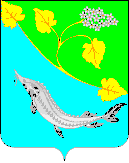 